.Intro: 32 CountsChasse R ¼ Turn R, ¼ Turn R Chasse L, Rock Back, Kick-Ball-CrossChasse ¼ Turn L, Shuffle ½ Turn L, Full Turn L (or Walk x2), Out-Out, In-InHeel x2, Heel Switches, Step Pivot ¼ Turn R, Cross ShuffleToe x2, Toe Switches, Step Pivot ¼ Turn R, Cross, ScuffEnding: Replace Count 30 with a Pivot ½ Turn Right to end facing frontContact: dansenbijria@gmail.comZaleilah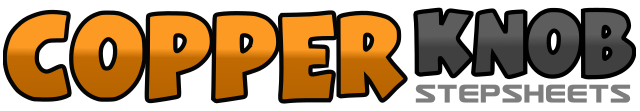 .......Count:32Wand:4Ebene:Improver.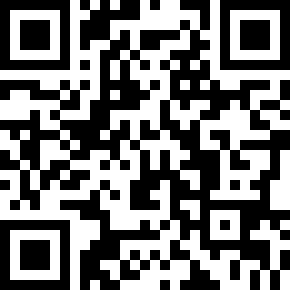 Choreograf/in:Ria Vos (NL) - June 2012Ria Vos (NL) - June 2012Ria Vos (NL) - June 2012Ria Vos (NL) - June 2012Ria Vos (NL) - June 2012.Musik:Zaleilah (Short Radio Version) - MandingaZaleilah (Short Radio Version) - MandingaZaleilah (Short Radio Version) - MandingaZaleilah (Short Radio Version) - MandingaZaleilah (Short Radio Version) - Mandinga........1&2Step R to Right Side, Step L Next to R, ¼ Turn Right Step Fwd on R3&4¼ Turn Right Step L to Left Side, Step R Next to L, Step L to Left Side5-6Rock Back on R, Recover on L7&8Kick R to Right Diagonal, Step R Next to L, Cross L Over R1&2Step R to Right Side, Step L Next to R, ¼ Turn Left Step Back on R3&4¼ Turn Left Step L to Left Side, Step R Next to L, ¼ Turn Left Step Fwd on L5-6½ Turn Left Step Back on R, ½ Turn Left Step Fwd on L (Option: Walk Fwd R-L)&7Step/Jump R Fwd and to R Side (Out), Step/Jump L Fwd and to L Side (Out)&8Step/Jump R Back to Center (In), Step/Jump L Next to R (In)1-2Touch R Heel Fwd, Repeat&3&4Step R Next to L, Touch L Heel Fwd, Step L Next to R, Touch R Heel Fwd&5-6Step R Next to L, Step Fwd on L, Pivot ¼ Turn Right7&8Cross L Over R, Step R to Right Side, Cross L Over R1-2Touch R Toe to Right Side, Repeat&3&4Step R Next to L, Touch L Toe to L Side, Step L Next to R, Touch R Toe to R Side&5-6Step R Next to L, Step Fwd on L, Pivot ¼ Turn Right7-8Cross L Over R, Scuff R Next to L